Chemistry 3.6 AS 91392 Demonstrate understanding of equilibrium principles in aqueous systems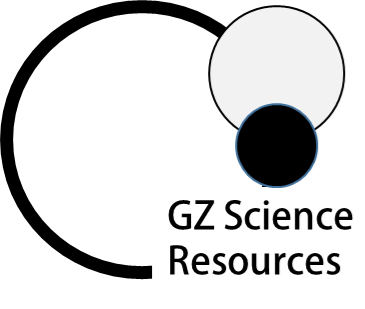 Writing Excellence answers to Concentration of Species questionsConcentration of Species QUESTIONConcentration of Species QUESTIONQuestion:  Ethyl ammonium chloride, CH3CH2NH3Cl, is a weak acid that will also react with water. List all the species present in a solution of CH3CH2NH3Cl, in order of decreasing concentration. Do not include water. Justify the order you have given. Include equations, where necessary.Question:  Ethyl ammonium chloride, CH3CH2NH3Cl, is a weak acid that will also react with water. List all the species present in a solution of CH3CH2NH3Cl, in order of decreasing concentration. Do not include water. Justify the order you have given. Include equations, where necessary.ANSWERANSWER1. write the equation for the dissociation of salt 2.  link to complete dissociation AND formation of an (spectator) ion that does not react further so will be in greatest concentration3.  write the equation for the weak acid (formed from equation above) in water 4.  link to partial dissociation due to being a weak acid AND most will remain so will be next in concentration5.  Explain H30+ ions are formed during reaction in same quantity as conjugate PLUS small contribution from water AND so will be next in concentration 6.  Explain conjugate base are formed during reaction in same quantity as H30+ AND so will be next in concentration (but both  H30+ ions and conjugate will be at smaller concentration to acid as only weak acid)7.  Finally Explain OH- ions present in small amounts from water dissociation only AND so will be last in concentration 8. list species in order